CHAPTER 7Regulatory Compliance and Quality Assurance in PackagingDr. Shikha Jaiswal*1, Mr. Shahrukh Khan2, Mr. Shikhar Rathore 3, Dr. Sudha Vengurlekar4Department of pharmaceutics, Oriental University, Indore (M.P.)Department of pharmaceutics, Oriental University, Indore (M.P.)Department of pharmaceutics, Oriental University, Indore (M.P.)Department of pharmaceutical chemistry, Oriental University, Indore (M.P.)CONTENTS IntroductionRegulatory ComplianceQuality AssurancePharmaceutical PackagingRegulatory Compliance in PackagingQuality Assurance in PackagingReferencesINTRODUCTIONThere are many restrictions on the packaging and labeling of pharmaceuticals, including the requirement to present information prescribed by law. This has resulted in similar package designs by different pharmaceutical companies, which is a contributing factor in pharmaceutical product mix-ups. The packaging and labeling team of the Manufacturing Division heads our efforts to respond to the needs of both medical institutions and patients by improving packaging and label designs to prevent medical errors.The products are expected to meet the minimum quality, safety and efficacy requirements set by the regulatory body to ensure safe and informed use. Assurance of the compliance of product packaging and labeling information to regulatory requirements is equally important to the quality and safety of the product.REGULATORY COMPLIANCERegulatory compliance describes the goal that organizations aspire to achieve in their efforts to ensure that they are aware of and take steps to comply with relevant laws, policies, and regulations. Due to the increasing number of regulations and need for operational transparency, organizations are increasingly adopting the use of consolidated and harmonized sets of compliance controls. This approach is used to ensure that all necessary governance requirements can be met without the unnecessary duplication of effort and activity from resources.Regulations and accrediting organizations vary among fields, with examples such as PCI-DSS and GLBA in the financial industry, FISMA for U.S. federal agencies, HACCP for the food and beverage industry, and the Joint Commission and HIPAA in healthcare. In some cases other compliance frameworks (such as COBIT) or even standards (NIST) inform on how to comply with regulations.Some organizations keep compliance data—all data belonging or pertaining to the enterprise or included in the law, which can be used for the purpose of implementing or validating compliance—in a separate store for meeting reporting requirements. Compliance software is increasingly being implemented to help companies manage their compliance data more efficiently. This store may include calculations, data transfers, and audit trails.QUALITY ASSURANCEIn basic terms, quality is defined as: “the standard of something as measured against other things of a similar kind; the degree of excellence of something.” So, how good a product or service is compared to other similar options on the market. After all, you can’t say your product is quality if you have nothing to compare it to or haven’t tested it to prove what you’re claiming is true. Consumers would simply be taking your word for it, which doesn’t hold much weight in their eyes.However, there is an argument to say that if your product is fit for use and purpose and does its job then it is quality too. But quality also relates to design, reliability, durability, and a whole host of things that contribute to a product’s overall value and quality rating. For instance, if you had a pair of running shoes that looked great, felt really comfortable and helped you win a race but fell apart after one event, could they be considered as being quality? It all depends what the expectations are in the eyes of the consumer and what the market standards are, which is where quality assurance and quality compliance come in.At this point, it’s useful to note that quality assurance isn’t required by law and is related to the standard of products being produced, whereas quality compliance is the act of meeting set regulatory requirements. So one is at the discretion of the manufacturer and the other is imposed on themPHARMACEUTICAL PACKAGINGPharmaceutical packaging (or drug packaging) is the packages and the packaging processes for pharmaceutical preparations. It involves all of the operations from production through drug distribution channels to the end consumer.Pharmaceutical packaging is highly regulated but with some variation in the details, depending on the country of origin or the region. Several common factors can include: assurance of patient safety, assurance of the efficacy of the drug through the intended shelf life, uniformity of the drug through different production lots, thorough documentation of all materials and processes, control of possible migration of packaging components into the drug, control of degradation of the drug by oxygen, moisture, heat, light exposure etc., prevention of microbial contamination, sterility, etc. Packaging is often involved in dispensing, dosing, and use of the pharmaceutical product. Communication of proper use and cautionary labels are also regulated. Packaging is an integral part of pharmaceutical product. REGULATORY COMPLIANCE IN PACKAGINGPharmaceutical packaging is a matter of serious concern for both the drug manufacturers and consumers. The primary objective of pharmaceutical packaging is to protect the medicine from external factors such as heat, moisture, oxygen, and contamination to ensure drug efficacy, patient safety, and extended shelf life. Since pharmaceuticals are sensitive to fluctuations in environmental conditions and contaminations, suppliers must comply with government rules and regulations regarding the packaging of medicines. Here are some of the regulatory frameworks that pharmaceutical packaging suppliers must comply by: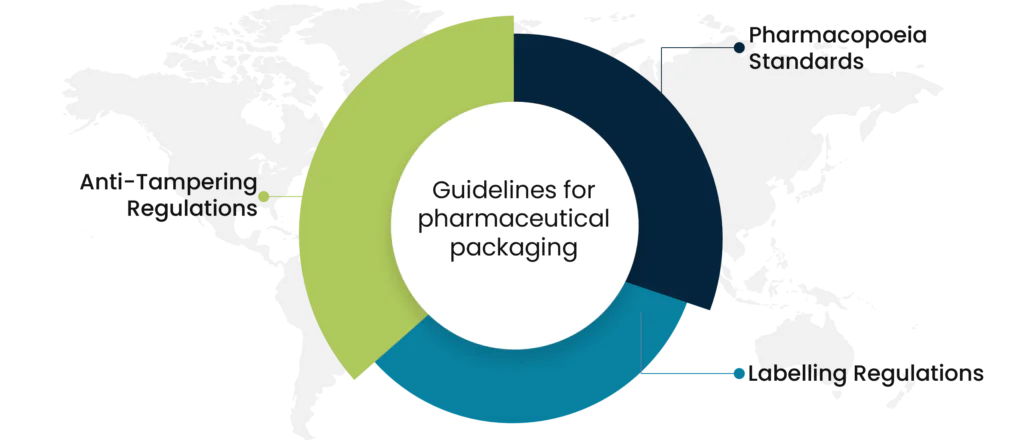 Figure No.: 01.  Regulatory frameworks for pharmaceutical packaging.QUALITY ASSURANCE IN PACKAGINGWhat is Quality Assurance?Quality assurance (QA) is a systematic process that ensures products, services, or processes meet or exceed established quality standards. It involves activities and techniques aimed at preventing defects, identifying and resolving issues, and improving overall quality throughout the entire lifecycle of a product or service. Quality assurance aims to ensure consistent and reliable performance, customer satisfaction, and compliance with regulatory requirements.Quality assurance is defined by ISO 9000 as a “part of quality management focused on providing confidence that quality requirements will be fulfilled.” With QA, manufacturers can ensure that customers receive a defect-free product by preventing mistakes at the time of manufacturing. Businesses can improve compliance to standards by monitoring processes and use feedback to improve efficiency and effectiveness.Key Aspects of Quality Assurance in PackagingLet us explore the seven key aspects to consider in your quality control process for packaging. Each of these aspects directly influences the overall perception of your product and, consequently, your brand’s image.Material SelectionImpact on Packaging Integrity: The choice of packaging material is central to the packaging’s integrity and durability. Different products may require different packaging materials, including glass, plastic, metal, or paper, each with unique properties. The chosen material should be strong enough to protect the product from damage during transportation and handling.Sustainability Considerations: In today’s environmentally-conscious market, the sustainability of packaging materials is another crucial factor. Consider using recyclable or biodegradable materials wherever possible to reduce the environmental impact and appeal to eco-conscious consumers.Design and StructurePackaging Design and Its Influence: The packaging design is fundamental to attracting customers and communicating product value. It should be visually appealing, distinctive, and reflective of the brand identity. The design should also consider practical factors such as ease of use and storage.Structural Integrity: The structural integrity of the packaging is essential for the protection of the product. Considerations include the packaging’s ability to withstand stress, puncture resistance, and stability during handling and transportation.Manufacturing ProcessConsistency and Standardization: Consistency in the manufacturing process ensures that all product units are packaged identically, reinforcing brand identity and customer trust. Standardizing the packaging process can help maintain this consistency and reduce errors.Quality Control Checks in Production: Quality control checks during production can identify faults or inconsistencies in the packaging before they become significant issues. These checks should be regular and thorough, covering all aspects of the packaging.Labeling and PrintingLabel Accuracy: Label accuracy is paramount in packaging quality control. Information such as product ingredients, use-by dates, and safety cautions must be accurate and easy to read to avoid misleading customers and potential legal issues.Compliance with Regulations: Labels must also comply with regulatory standards, which can vary between industries and regions. Non-compliance can lead to penalties, product recalls, or brand reputation damage.Product SafetyContamination Prevention: Packaging should provide a barrier to prevent contamination from external factors such as moisture, bacteria, and light. The packaging material and design should align with the product’s specific needs to ensure its safety.Tamper-evident Packaging: Tamper-evident packaging gives customers confidence in the product’s safety by showing clear signs if the product has been interfered with.Shelf Life and Storage ConditionsShelf Life Determination: Packaging can directly influence a product’s shelf life. The packaging should protect the product from environmental factors that could degrade the product and reduce its shelf life.Storage and Transportation Considerations: Considerations for storage and transportation include the size and shape of the packaging, its ability to withstand varying temperatures, and its resilience to transportation stresses.Environmental ImpactSustainable Packaging: Sustainable packaging reduces the environmental impact and can appeal to eco-conscious consumers. Considerations include the use of recyclable or biodegradable materials and minimizing packaging waste.Recycling and Disposal: Packaging should be designed with end-of-life disposal in mind. Clear instructions for recycling or disposal can help consumers dispose of the packaging responsibly, reducing its environmental impact.The Role of Technology in Quality ControlTechnology plays a pivotal role in enhancing quality control in packaging. Here is a  list of technological innovations that are significantly impacting the field:Automated Inspection Systems: Automated inspection systems utilize advanced optics and machine learning algorithms to rapidly inspect packaging with incredible precision. They are especially effective in detecting and rejecting faulty or damaged packages, ensuring consistency, and maintaining high standards of quality control.Data Analytics and Monitoring: Data analytics tools collect, manage, and analyze data generated throughout packaging. This data-driven approach allows businesses to monitor quality in real time, identify trends, predict potential issues, and make informed decisions to enhance packaging quality.IoT and Packaging Quality: The Internet of Things (IoT) brings a new level of connectivity to the packaging process. Sensors and smart devices collect and transmit data on various packaging parameters, such as temperature, humidity, and pressure. This real-time data provides insights for continuous quality monitoring and improvement.Low-code Platforms: Low-code platforms simplify the development of custom applications for quality control. These platforms provide a user-friendly interface, allowing teams to build and customize applications without extensive coding knowledge. This flexibility enables businesses to create tailored solutions that align perfectly with their specific packaging quality control needs.CONCLUSIONThe significance of quality control in packaging cannot be overstated. It is an integral part of maintaining compliance with regulations and standards and instrumental in ensuring customer satisfaction and preserving brand reputation.The process involves a systematic approach, from establishing comprehensive protocols and educating employees to conducting regular audits and utilizing cutting-edge technology. By prioritizing quality control in their packaging processes, businesses can enhance consistency, reduce waste, and deliver superior customer value.The quality of your packaging reflects your brand—make sure it’s telling the right story. Every detail counts in the pursuit of packaging excellence, and it’s never too late to start improving your packaging quality control.REFERENCESSantoro, MIRM (2009). "Pharmaceutical Packaging". In Yam, K L (ed.). Encyclopedia of Packaging Technology. Wiley. pp. 205–216. ISBN 978-0-470-08704-6.^ Kunal, Mehta (July 2012). "Recent Trends in Pharmaceutical Packaging: A Review" (PDF). International Journal of Pharmaceutical and Chemical Sciences. 1 (3): 1282–1292. Archived from the original (PDF) on 14 February 2019. Dean, D A (2000). Pharmaceutical Packaging Technology. Taylor and Francis. ISBN 978-0-7484-0440-7. Pilchik, R (November 2000), "Pharmaceutical Blister Packaging, Part 1, Rationale and Materials" (PDF), Pharmaceutical Technology: 68–77.Pilchik, R (December 2000), "Pharmaceutical Blister Packaging, Part 2, Machinery and Assembly" (PDF), Pharmaceutical Technology: 56–60.Jump up to:a b c Lindsey, Bill (20 November 2016). "Medicinal/Chemical/Druggist Bottles". sha.org. Society for Historical Archaeology. Berger, Arielle (2017). "Here's why that huge cotton ball comes in pill bottles". Business Insider. Black, J. C.; Layoff, T. "Summer of 1995 – Mailbox Temperature Excurions of St Louis" (PDF). US FDA Division of Drug Analysis. Carstensen, J T (24 October 1997), "Stability of Drugs and Drug Products in Clinical Packaging", in Monkhouse, D C (ed.), Drug Products for Clinical Trials, Marcel Decker (published 1998), pp. 231–2, ISBN 0-8247-9852-X. Dallas, Martin (1 October 2014), "Anticounterfeiting Packaging 101", PharmTech, Jump up to:a b Nathan, Joseph P.; Vider, Etty (2015). "The Package Insert". US Pharm. 40 (5): 8–10."Marketing authorisation - Product-information requirements". European Medicines Agency. Jatto, E; Okhamafe, A O (December 2002), "An Overview of Pharmaceutical Validation and Process Controls in Drug Development", Tropical Journal of Pharmaceutical Research, 1 (2): 115–122. Dahija, S; Kar, Chhikara (April 2009), "Opportunities, challenges and benefits of using HACCP as a quality risk management tool in the pharmaceutical industry", The Quality Assurance Journal, 12 (2): 95–104.Cheng, Y S (2001), "Characterization of Nasal Spray Pumps and Deposition Pattern in a Replica of the Human Nasal Airway", Journal of Aerosol Medicine, 14 (2): 267–280.